SikenderSikender.239143@2freemail.com 	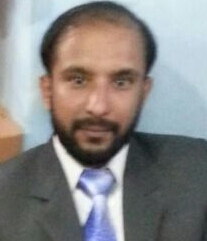 Career Objective:I am seeking an opportunity to merge my initiative, enthusiasm, and learning to add value both to the organization and myselfProfessional Summary: .Experience and knowledge on sales activities such as selling, purchasing,stocking Maintained good inter personnel relationship with all levels of employees and superiors.Educational Details:.Bachelor of science from Osmania University.Intermediate from Board of Intermediate.S.S.C from Board of Secondary. Diploma in computer appilication
 Technical Exposure: Worked on ms word and ms excelExperience Profile:Experience Profile:ResponsibilitiesWorks with honesty and dedicationWorks as per the rules of companyTakes the responsibility of stocks and also helps to improve the growth of salePersonal Traits:Strong communication and analytical skills.Problem solving and prioritizing skills.Man management skills.Quick learner motivated and dedicated to getting the job done right.Personal Details:Date of birth	:	16 jan 1986Nationality	:	IndianLanguages known	:	English, Hindi,urdu,Russian and japaneseNote: Reference will be furnished upon the request.	                               OrganizationCottage industries exposition ltdDurationSep’ 2006 t0 oct 2011RoleSales executiveOrganizationAlfa mega pvt ltd..bankok vietnamDurationMarch 2012 till presentRoleSales manager